NHS Research & Development North West Conference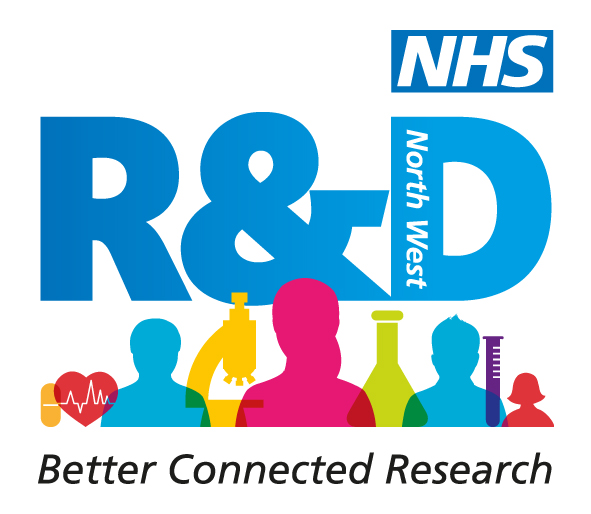         Let’s Talk Research 5 – The Time is Now      25th June 2020Abstract Submission Form for Alternative Format Presentation                                         The abstract length is limited to a maximum of 250 words. This will be checked and abstracts exceeding this limit will be returned for amendment.Please indicate the format of your presentation;SHORT FILM/PHOTOGRAPH/ARTWORK/INFOGRAPHIC/POSTER/E-POSTER/INTERACTIVE POSTEROTHER (PLEASE SPECIFY) …………………………………………………………………….Complete all text within the clear boxes provided in 12pt Arial.The deadline for submitting abstracts is 5pm Friday 27th March 2020.Please submit completed forms to:  Leanne.gregory@researchnorthwest.nhs.ukName of person submitting the abstract:Name of person submitting the abstract:Name of person submitting the abstract:Name of person submitting the abstract:Name of person submitting the abstract:Name of person submitting the abstract:Name of person submitting the abstract:Name of person submitting the abstract:FirstLastTitleAffiliation(s) e.g name of employing organisation, university Affiliation(s) e.g name of employing organisation, university Affiliation(s) e.g name of employing organisation, university Affiliation(s) e.g name of employing organisation, university Affiliation(s) e.g name of employing organisation, university Affiliation(s) e.g name of employing organisation, university Affiliation(s) e.g name of employing organisation, university Affiliation(s) e.g name of employing organisation, university Names of additional author(s) and their affiliationsNames of additional author(s) and their affiliationsNames of additional author(s) and their affiliations1. Name:     Affiliation: 1. Name:     Affiliation: 1. Name:     Affiliation: 1. Name:     Affiliation: 1. Name:     Affiliation: Names of additional author(s) and their affiliationsNames of additional author(s) and their affiliationsNames of additional author(s) and their affiliations2. Name    Affiliation2. Name    Affiliation2. Name    Affiliation2. Name    Affiliation2. Name    AffiliationNames of additional author(s) and their affiliationsNames of additional author(s) and their affiliationsNames of additional author(s) and their affiliations3.Name    Affiliation3.Name    Affiliation3.Name    Affiliation3.Name    Affiliation3.Name    AffiliationNames of additional author(s) and their affiliationsNames of additional author(s) and their affiliationsNames of additional author(s) and their affiliations4. Name    Affiliation4. Name    Affiliation4. Name    Affiliation4. Name    Affiliation4. Name    AffiliationNames of additional author(s) and their affiliationsNames of additional author(s) and their affiliationsNames of additional author(s) and their affiliations5. Name    Affiliation5. Name    Affiliation5. Name    Affiliation5. Name    Affiliation5. Name    AffiliationName of presenting authorName of presenting authorName of presenting authorIf presenting a research study was the research undertaken as part of an (please tick)MSc          Yes                     NoPhD          Yes                     NoOther (please explain)If presenting a research study was the research undertaken as part of an (please tick)MSc          Yes                     NoPhD          Yes                     NoOther (please explain)If presenting a research study was the research undertaken as part of an (please tick)MSc          Yes                     NoPhD          Yes                     NoOther (please explain)If presenting a research study was the research undertaken as part of an (please tick)MSc          Yes                     NoPhD          Yes                     NoOther (please explain)If presenting a research study was the research undertaken as part of an (please tick)MSc          Yes                     NoPhD          Yes                     NoOther (please explain)If presenting a research study was the research undertaken as part of an (please tick)MSc          Yes                     NoPhD          Yes                     NoOther (please explain)If presenting a research study was the research undertaken as part of an (please tick)MSc          Yes                     NoPhD          Yes                     NoOther (please explain)If presenting a research study was the research undertaken as part of an (please tick)MSc          Yes                     NoPhD          Yes                     NoOther (please explain)TitleTitleAbstract (250 words maximum). This is an expandable box and will accommodate the word limit.Abstract (250 words maximum). This is an expandable box and will accommodate the word limit.Abstract (250 words maximum). This is an expandable box and will accommodate the word limit.Abstract (250 words maximum). This is an expandable box and will accommodate the word limit.Abstract (250 words maximum). This is an expandable box and will accommodate the word limit.Abstract (250 words maximum). This is an expandable box and will accommodate the word limit.Abstract (250 words maximum). This is an expandable box and will accommodate the word limit.Abstract (250 words maximum). This is an expandable box and will accommodate the word limit.Keywords (maximum 3)Keywords (maximum 3)Keywords (maximum 3)Keywords (maximum 3)References (maximum of 3)References (maximum of 3)References (maximum of 3)References (maximum of 3)